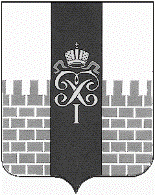 МЕСТНАЯ АДМИНИСТРАЦИЯМУНИЦИПАЛЬНОГО ОБРАЗОВАНИЯ ГОРОД ПЕТЕРГОФ______________________________________________________________________________________П О С Т А Н О В Л Е Н И Е 18.07.2022                                                                                                              № 72 О внесении изменений в постановление местной администрации муниципального образования город Петергоф от 10.03.2015 № 26 «Об утверждении порядка уведомления муниципальным служащим местной администрации муниципального образования город Петергоф о намерении выполнять иную оплачиваемую работу» 	В соответствии с Федеральным законом от 25.12.2008 № 273-ФЗ «О противодействии коррупции», Федеральным Законом от 02.03.2007 № 25-ФЗ «О муниципальной службе в Российской Федерации» местная администрация муниципального образования город Петергоф:ПОСТАНОВЛЯЕТ:1. Внести изменения в постановление местной администрации муниципального образования город Петергоф от 10.03.2015 № 26 «Об утверждении порядка уведомления муниципальным служащим местной администрации муниципального образования город Петергоф о намерении выполнять иную оплачиваемую работу»: пункт 3 Порядка изложить в следующей редакции: 	«Под конфликтом интересов понимается ситуация, при которой личная заинтересованность (прямая или косвенная) лица, замещающего должность, муниципальной службы в местной администрации муниципального образования город Петергоф, замещение которой предусматривает обязанность принимать меры по предотвращению и урегулированию конфликта интересов, влияет или может повлиять на надлежащее, объективное и беспристрастное исполнение им должностных (служебных) обязанностей (осуществление полномочий).».2. Настоящее постановление вступает в силу со дня опубликования. 3. Контроль за исполнением настоящего постановления оставляю за собой Глава местной администрациимуниципального образования город Петергоф                                                                                                Т.С. Егорова